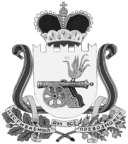                                                     СОВЕТ ДЕПУТАТОВ                      ВЕЛИЖСКОГО ГОРОДСКОГО ПОСЕЛЕНИЯРЕШЕНИЕот 21  октября  2015 года  № 16     Об исполнении бюджета муниципальногообразования Велижское городское поселениеза  9 месяцев  2015 года.              Рассмотрев отчет  «Об исполнении бюджета муниципального образования Велижское городское поселение за  9 месяцев  2015 года», внесенный Главой Администрации  муниципального образования «Велижский район»  Совет депутатов Велижского городского поселенияРЕШИЛ:1. Отчет «Об исполнении бюджета муниципального образования  Велижское городское поселение за  9 месяцев  2015 года» принять к сведению.2.  Настоящее решение вступает в силу с момента его подписания.Глава муниципального образования                                   Велижское городское поселение                                                          К.А. Авсеенок.«Копия верна»Ведущий специалист  Совета депутатовВелижского городского поселения                С.Н. Рыбников                                                                                    «___»  ноября  2015 года